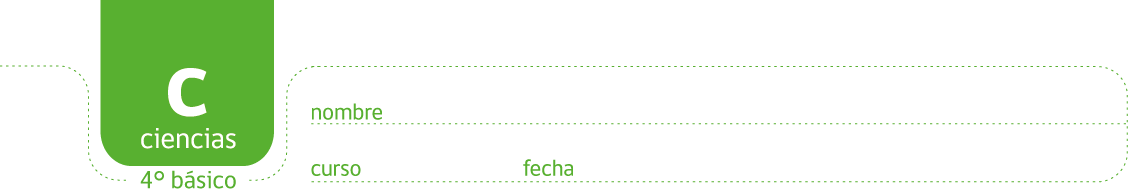 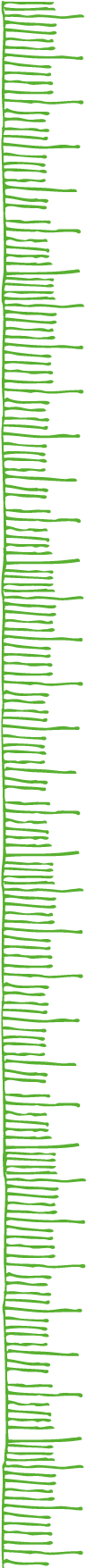 “IMPACTOS DE LAS ACTIVIDADES DE LOS SERES HUMANOS EN EL AMBIENTE”Observen y analicen el siguiente dibujo. Discutan respecto de las acciones de los seres humanos que se muestran.• ¿Cuáles son las preguntas que surgen al conversar sobre el tema? Registren todas las preguntas formuladas. ¿Cómo pueden encontrar respuestas a sus inquietudes?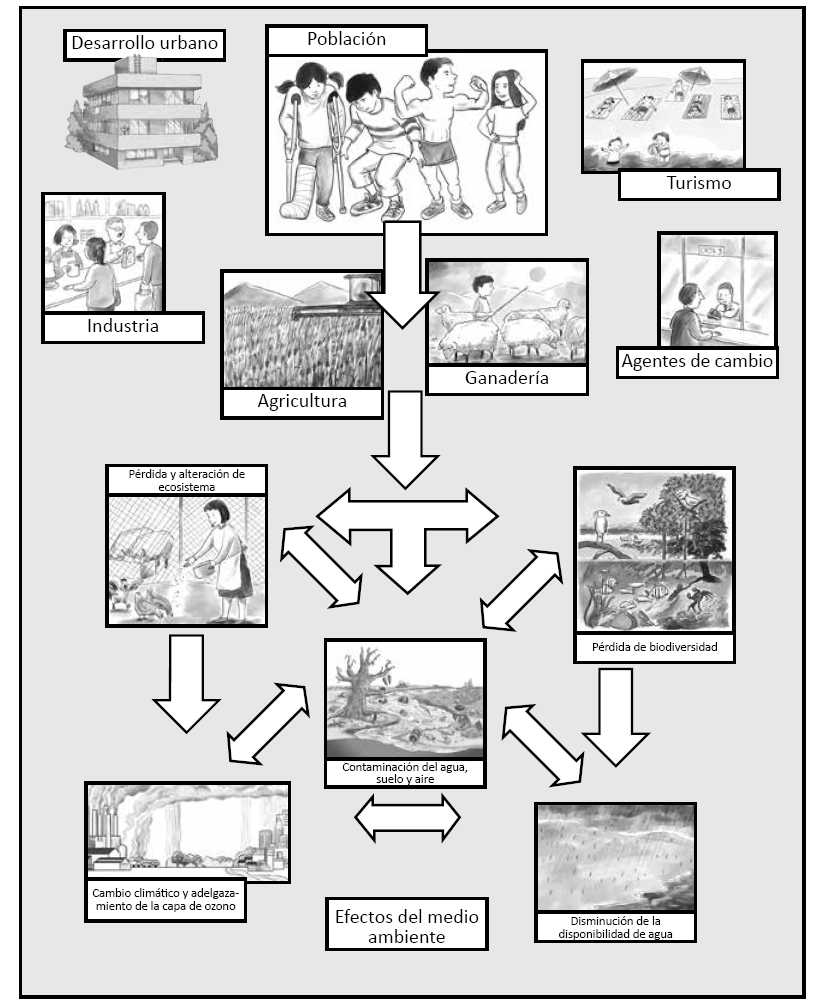 Elaborado por: Programa de Educación Rural  División de Educación General; Ministerio de Educación  de Chile por Currículum en línea